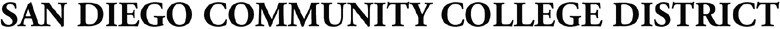 Administrative Procedure Chapter 5 – Student Services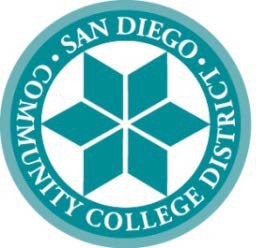 AP 3000.3 – STUDENT ACADEMIC STANDINGIn accordance with Title 5, sections 55031-55034, students are expected to maintain a level of academic performance or be subject to probation and/or dismissal.DEFINITIONSGood standing – Grade point average (GPA) of 2.0 or higher; completion of at least 0% of cumulative units attempted.Progress Probation – Percentage of cumulative units of “W,” “I,” and “NP” recorded, reaches or exceeds %; a completion rate of less than %.Academic Probation – Cumulative grade point average below 2.0.Progress  – Student on progress probation who.Academic – Student on academic probation whose grade point average, in the subsequent semester, is below 2.0.ACADEMIC STANDINGRegular Standing – Once a student attempts 12 units, the academic standing rules begin to apply for progress probation and . Once the student earns 12 units, the academic standing rules apply for academic probation and .Probation– Students on a probationary status will be:; andto meet with a college counselor.– Students for the first time :; andIf a counselor provisionally readmits the student, the hold will be removed.Provisional Standing – Once the student attempts 12 units, the academic standing rules begin to apply for progress probation and disqualification. Once the student earns 12 units, the academic standing rules apply for academic probation and disqualification.Good Standing – Provisional students with three consecutive semesters of good academic standing will convert to Regular admission status.Probationary Status – Provisional students on a probationary status will:If a counselor provisionally readmits the student, the hold will automatically be removed. –EARLY RE-ADMISSIONA student currently in a probationary status may see a college counselor to request an early readmission prior to the first disqualification. A counselor may process an early readmission for a student prior to the first disqualification only.EXCESSIVE WITHDRAWALA student currently on probation or disqualification due to excessive withdrawals, may petition to have the W’s over 10 years old excluded from the progress probation and/or disqualification calculation. The academic record will be annotated in such a manner that the record of all work remains legible, ensuring a true and complete record. Academic standing will be recalculated for the most recent semester completed.Approved bythe Chancellor: May 14, 2020Supersedes:	10/14/10; 01/13/17